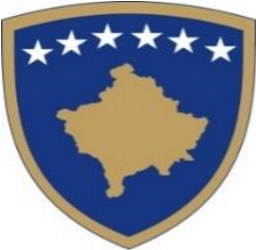 Republika e Kosovës Republika Kosovo-Republic of Kosovo Qeveria – Vlada- Government Zyra e Kryeministrit- Ured Premijera - Office of the Prime Minister AGJENCIA  PËR BARAZI GJINORE / AGENCIJA ZA RAVNOPRAVNOST POLOVA/ AGENCY OF GENDER EQUALITY POZIV ZA SUBVENCIONISANJE NEVLADINIH ORGANIZACIJA                                                                  PozivnicaABGJ objavljuje Javni poziv za pružanje javne finansijske podrške za finansiranje projekata nevladinih organizacija, koji doprinose ekonomskom osnaživanju i dobrobiti žrtava porodičnog nasilja/nasilja nad ženama u implementaciji prioriteta predviđenih Strateškim ciljevima Nacionalne strategije za zaštitu od nasilja u porodici i nasilja nad ženama 2022-2026 i njenim akcionim planom, odnosno Cilj IV Pružanje opštih usluga i specijalizovanih usluga podrške žrtvama, odnosno: Specifični cilj lV.1 Implementacija politika koje omogućavaju dugoročnu reintegraciju i održivo osnaživanje žrtava/koje su preživele nasiljaAkcija IV 2.9 Subvencionisanje projekata za ekonomsko osnaživanje žrtava nasilja u porodici i nasilja nad ženama.Svrha Agencija za ravnopravnost polova kroz ovaj poziv direktno sprovodi Nacionalnu strategiju za zaštitu od nasilja u porodici i nasilja nad ženama 2022-2026 i njen akcioni plan, odnosno IV Cilj Subvencionisanje projekata za ekonomsko osnaživanje žrtava nasilja u porodici i nasilja nad ženamaKroz finansijsku podršku projekata, moraju se postići:Osigurati ekonomsku stabilnost za žrtve nasilja u porodici i nasilja nad ženamaAgencija za ravnopravnost polova pozvala je na podnošenje prijava nevladine organizacije, registrovane u Republici Kosovo, čiji je mandat fokusiran i profilisan u oblasti ekonomskog osnaživanja žrtava nasilja u porodici i nasilja nad ženama. Poziv za podnošenje predloga projekata biće objavljen je na web stranici Agencije za ravnopravnost polova pri Kancelariji premijera https://abgj.rks-gov.net/ .  Delokrug U okviru poziva za podršku ovim inicijativama, ARP poziva nevladine organizacije  koje su dokazale stručnost kroz realizaciju inicijalnih projekata za ekonomsko osnaživanje žena i djevojčica koje su preživjele nasilje, da se prijave za realizaciju projekata. Kroz subvencionisanje ovih projekata, cilj je ekonomsko osnaživanje žena koje su preživele nasilje, finansiranjem inicijativa za opremu za rad, pokretanje poslovanja ili proširenje postojećeg poslovanja. Pravo na prijavu Sve nevladine organizacije koje: Upisane su u registar nevladinih organizacija u Republici Kosovo i koje poslovale u Republici Kosovo najmanje 5 godina pre dana objavljivanja javnog poziva,  Imaju najmanje dve (2) godine dokazanog radnog iskustva (kroz ugovore, završene projekte) u gore navedenim oblastima, ekonomsko osnaživanje za žrtve porodičnog nasilja i rodno zasnovanog nasiljaDokažu da imaju dokazanu profesionalnu stručnost u gore navedenim oblastima, dokazanu biografijom angažovanog osoblja (dokazuju ugovorima o radu, prethodnim aktivnostima, ugovorima o uslugama)  Finansijska podrška Poziv za podnošenje prijava se finansira iz javnih sredstava ARP, tačnije budžeta Kosova za 2023. godinu, iz budžetske linije „Grantovi i subvencije“, u ukupnom iznosu od 40.000,00 eura. Ukupna planirana vrednost poziva je 40.000,00 eura  Minimalni iznos finansijske podrške koji će biti dodeljen za svaki pojedinačni projekat je 5.000,00 eura, dok je maksimalni iznos 15.000,00 eura.  Nevladine organizacije se mogu prijaviti u okviru ovog poziva sa samo jednim (1) projektom  Korisnik ne može koristiti više od 22% budžeta za administrativne troškoveTrajanje projekta Period realizacije projekta je do 30/11/2023   od dana potpisivanja ugovora. Kriterijumi  a. Opšti kriterijumi Da bi se kvalifikovali za javnu finansijsku podršku, podnosioci zahteva moraju ispuniti opšte minimalne kriterijume navedene u sledećim odredbama:  1.1 Da budu registrovani kao NVO u skladu sa zahtevima važećeg zakonodavstva za slobodu udruživanja u nevladine organizacije u Republici Kosovo ili u državi u kojoj je koncentrisana dijaspora;  1.2 Da budu opremljeni fiskalnim brojem u skladu sa zahtevima poreskog zakonodavstva Republike Kosovo, odnosno ekvivalentnom dokumentacijom prema zakonodavstvu relevantne države za stranu NVO;  1.3 Poreska potvrda ne starija od 3 meseca, u kojoj se navodi da podnosilac zahteva nema neizmirenih dugova prema Poreskoj upravi Kosova.  1.4 Da su ispunili sve obaveze iz prethodne finansijske podrške, ako su imali koristi iz javnih izvora finansiranja; (obrazac 13)  1.5 da nisu primali sredstva iz drugih izvora finansiranja za iste aktivnosti; (obrazac 11) 1.6 Da nije u postupku stečaja ili odjave organizacije, pribaviti od Privrednog suda  1.7 Ne bi trebalo da postoji sukob interesa između podnosioca zahteva, odnosno predstavnika/rukovodioca aplikanta i budžetske organizacije ili javne institucije, kao što je predviđeno važećim zakonodavstvom u Republici Kosovo. (Obrazac 15)  1.8 U slučaju da će se projekat sprovoditi u partnerstvu, dokaz/dogovor između partnera o odgovornostima svakog partnera u projektu. (Obrazac 12) 1.9 Kopija ličnog dokumenta podnosioca zahteva. U cilju dokazivanja ispunjenosti opštih kriterijuma, za stavove 1.1, 1.2. ovog člana podnosilac zahteva prilaže odgovarajuće potvrde; za stav 1.3 poresko uverenje na ime podnosioca zahteva izdato od Poreske uprave Kosova, i 1.4, 1.5., 1.6 i 1.7. aplikant potpisuje i podnosi relevantne izjave.  U slučaju neispunjavanja bilo kojeg od opštih kriterijuma, aplikant se ne može kvalifikovati za finansijsku podršku. b. Specifični kriterijumi  Da bi se prijava smatrala potpunom, podnosilac zahteva mora ispuniti i posebne minimalne kriterijume predviđene sledećim odredbama:  Dostaviti predlog projekta u okviru roka poziva koji između ostalog sadrži: a) Target grupu preživelih od nasilja i opis aktivnosti koju žele razviti. b) da svaku korisnicu dokazati vreme boravka u skloništu.  c) - Dokument koji dokazuje da je slučaj otvoren u policiji ili kod zastitnika (advokata) žrtve (karta žrtve),d) detaljne aktivnosti, e) kalendar implementacije, f) lokaciju implementacije projekta, g) planirane rezultate, h) rizike i održivost, i) praćenje i evaluaciju projekta 1.2. Uz predlog projekta mora biti priložen i predlog budžeta za svaku preduzetu aktivnost za njegovu realizaciju, prema formatu utvrđenom prema javnom pozivu i Priručniku za primenu Uredbe 04/2017 o standardnim kriterijumima i procedurama javnog finansiranja nevladinih organizacija, jasno opisujući i precizirajući svaki rashod u okviru predloženih budžetskih linija.  1.3.  Ne podržava projekte koji zahtevaju obuku, zagovaranje, kampanje podizanja svesti1.4. Projekti bi trebalo da se fokusiraju direktno na ekonomsko osnaživanje žrtava porodičnog nasilja i nasilja nad ženama, u nabavci opreme, ne ograničavajući se na podršku, u poljoprivredi, stočarstvu, poljoprivredi i uticali bi na rast njihovog ekonomskog blagostanja1.5. Prilikom prijave, NVO mora dostaviti predugovor/sporazum sa žrtvom/preživjelim, kojim se obavezuje da će pružiti podršku/opremu prema zahtjevu žrtve i podršku u zavisnosti od potrebe žrtve u realizaciji podrške1.6.  Dostaviti podatke o projektnom osoblju/personalu, angažovanim akterima, izvođačima sa jasnom preciziranjem dužnosti svakog od njih, dostaviti njihove CV, reference iz takvih prethodnih angažmana, zajedno sa deklaracijom/predugovorom uz svaki planirani angažman za realizaciju projekta, u slučaju dobijanja finansijske podrške.  1.7.  Ako je primenjivo; dostaviti odgovarajuće dokaze za projekat za koji se traži sufinansiranje.  1.8.  Da dokažu da imaju iskustva u tretmanu žena koje su preživele nasilja u porodici i nasilja na rodnu ravnopravnost u njihovom ekonomskom osnaživanju1.9. U slučaju neispunjavanja nekog od specifičnih kriterijuma, prijava će se smatrati nepotpunom i kao takva neće ispunjavati uslove za finansijsku podršku. 1.10. Agencija zadržava pravo da po svom nahođenju zatraži dodatne informacije ili dokumente radi razjašnjenja bilo koje dileme Komisije za ocenjivanje. 1.11. Prilikom prijave, NVO mora dostaviti predugovor/sporazum sa žrtvom/preživjelim, kojim se obavezuje da će pružiti podršku/opremu prema zahtjevu žrtve i podršku u zavisnosti od potrebe žrtve u realizaciji podrškePodnosilac zahteva mora dokazati da ispunjava specifične kriterijume dostavljanjem relevantne dokumentacije u skladu sa odredbama ovog člana i javnog poziva. Svaki od podnosilaca zahteva biće podvrgnut administrativnoj kontroli, na osnovu opštih i posebnih kriterijuma. c. Kriterijumi ocenjivanja sa sadržajnog aspekta Projektni predlozi će se ocenjivati prema sledećim kriterijumima:  4. Proces konkurisanja Sve organizacije koje ispunjavaju kriterijume za prijavu mogu se prijaviti popunjavanjem sledećih formulara: Obrazac 9 - obrazac aplikacije za projekaa/program (obavezno)  Obrazac 10 - Obrazac budžeta (obavezno) Obrazac 11 - Obrazac izjave za duplo finansiranje (obavezno) Obrazac 12 - Obrazac izjave o partnerstvu (ako je primenjivo) Obrazac 13 - Obrazac za prijavu finansiranih projekata (obavezno) Obrazac 14 - Izjava o opisanim aktivnostima programa/projekta (obavezno) Obrazac 15- Izjava o podobnosti/prihvatljivosti i izbegavanju sukoba interesa.  Kvalifikaciona dokumentacija Potvrda o registraciji NVO  Potvrda o fiskalnom broju  Uverenje o izvršenju svih poreskih obaveza, koje je potrebno dostaviti ocenjivačkoj komisiji pre objavljivanja konačnih rezultata (nakon objavljivanja preliminarnih rezultata korisnika)  Da je dostavljen popunjen projektni predlog u formi aplikacije prema zahtevima javnog poziva (obavezno) Da su dostavili predlog budžeta u formatu prema zahtevima poziva i popunjen u potpunosti  Potpisana izjava da za isti projekat nije prihvaćeno dvostruko finansiranje iz drugih izvora  Izjava da je NVO pripremila i dostavila godišnje finansijske izveštaje  Izjava kojom pokazuju da su izvršili svoje obaveze iz prethodne javne finansijske podrške  Podnošenje partnerskih izjava u slučajevima kada se predlaže realizacija partnerskih projekata;  Dostavite predugovore zajedno sa biografijom menadžera projekta i osoblja za implementaciju /angažovanih aktera i izvođača. Dostaviti dokaz/referencu o realizaciji sličnih projekata/programa.  Podnošenje aplikacija Nevladine organizacije moraju dostaviti popunjene aplikacije za prijavu: Predlozi projekata biće dostavljeni u elektronskoj formi na e-mail adresu- Fahri.Restelica@rks-gov.net i Saranda.Zogaj@rks-gov.net.Predlozi se dostavljaju samo na propisanim obrascima, koji su dostupni na web stranici: www.abgj-rks-gov.net.  Sva pitanja u vezi sa javnim pozivom mogu se razjasniti elektronskim putem, slanjem e-maila na adresu:  fahri.restelica@rks-gov.net  Za finansijsku podršku biće razmatrani samo projekti koji su dostavljeni u roku utvrđenom ovim javnim pozivom, a koji u potpunosti ispunjavaju definisane uslove javnog poziva. Rok za podnošenje prijava: Rok za prijavu je petnaest (15) dana od dana objavljivanja poziva za podnošenje predloga (26.09.2023.- 16.10.2023.) u 15:30 časovaPrijave dostavljene nakon isteka roka neće se razmatrati. Proces prijema, otvaranja i razmatranja prijava, ocenjivanja prijava, ugovaranja, dodele sredstava, vremena i načina podnošenja žalbi, postupanja sa dokumentima i indikativni kalendar sprovođenja javnog poziva detaljno je opisan u Vodiču za prijavu. Kriterijum  Opis Bodovanje Profesionalno iskustvo  Da li podnosilac zahteva ima dovoljno iskustva i stručnih kapaciteta za obavljanje planiranih aktivnosti? 20 bodova Jasni ciljevi • 	Da li su ciljevi projekta jasno definisano i realno ostvarivi? 25 bodova Izvodljive aktivnosti • Da li su projektne aktivnosti jasne, razumne, razumljive i izvodljive? Da li se aktivnosti odnose na postizanje ciljeva? Da li su aktivnosti povezane jedna s drugom?  25 bodova Ostvarljivi rezultati • Da li su rezultati jasno definisani i da li se pokazalo kako aktivnosti vode ka postizanju rezultata? 15 bodova Razuman trošak Da li su troškovi predloženih aktivnosti realni u odnosu na konkretne rezultate i očekivano trajanje projekta? Da li su troškovi projekta u skladu sa planiranim aktivnostima  15 bodova 